M  7.úkolGeometrie – dnes si zopakujeme, jak se používá úhloměr, protože budete nejprve měřit velikost úhlů v trojúhelníku.Napiš, jak poznáme, že úhel je:    ostrý                                                                                                                        tupý                                                                                                                      pravý                                                                                                                         přímý                                                                                                                  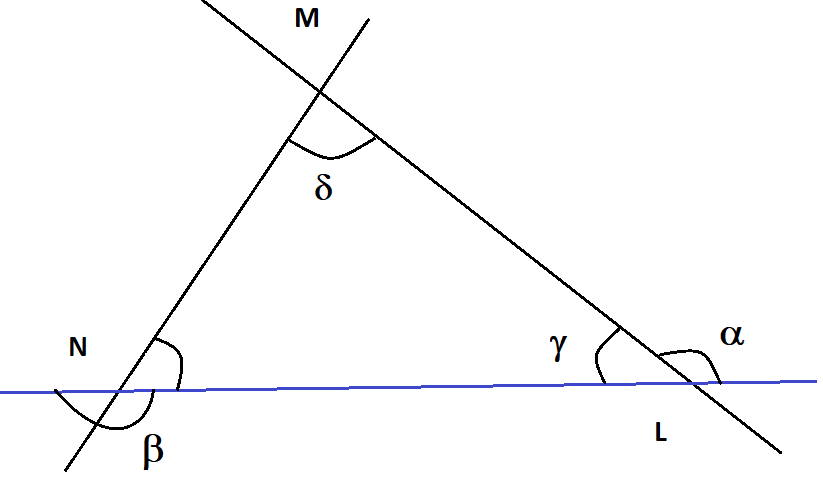       2. Změř a zapiš velikosti úhlů vyznačených obloučky a urči, kterých z nich je:         ostrý                                                                                                                                 tupý                                                                                                                                 pravý                                                                                                                              přímý      a) Převeď na minuty: 1° =                        6° =                       13° =                   0,5°=                        38,5° =                    142 °=b) Převeď na stupně a minuty:120‘ =                   240‘ =                   81‘ =                    375‘ =                         536‘ =                             708‘ = Do sešitu na geometrii  napíšete nadpis nové látky Sčítání úhlů a přepište si pravidla pro sčítání úhlů. Při sčítání úhlů musíme sčítat samostatně stupně a minuty. Jestliže po sečtení minut je jejich hodnota větší nebo rovná 60‘, pak je potřeba ještě 60‘ převést na celý stupeň a ten přičíst k sečteným stupňům. Zbývající minuty zůstanou minutami. Vzorový příklad: a) 25°18‘ + 32°7‘ = 57° 25‘                                  25 + 32 = 57 … součet stupňů      a           18 + 7 = 25  součet minut nepřesáhl 60, nic neupravujeme                              b) 48°35‘ + 15°46 ‘ = 63° 81‘= 64° 11‘                                 48 + 15 = 63  … součet stupňů           a           35 + 46 = 81 … součet minut přesáhl 60            81‘ = 60‘ + 11‘ = 1° 11‘  jeden stupeň připočítám 63° + 1° =64°Vypočítej: a) 89°+ 76°=           b) 23° + 15°32‘=                  c) 43°18‘ + 25°24‘ =                d) 8° 53‘ + 15°48‘ =Procvičování sčítání úhlů – str. 21 učebnice 3 cv. 15. a, b, c a d                                              Výsledky pošlete do 21.4. 